REZIJANSKE PRAVLJICE – STORIES FROM RESIARezija (Resia) borders two Slovenian municipalities of Kobarid and Bovec, and Italian municipalities of Chiusaforte , Lusevera, Resiutta and Venzone, part of  Venetian Slovenia.  The collection of fairy-tales about  the little beasts from Rezija, through which the valley under the mount of Kanin was first introduced to Slovenian people, was published in 1973.  The ethnologist Milko Matičetov collected the stories during his visits in Rezija. When he first discovered the richness of the oral tradition of Rezija, he kept returning to these villages and recorded the stories on the tape. Parents and children have thus been enthousiastic about the sly fox, the hungry wolf, the naive bunny and the imp (Grdinica) ever since. 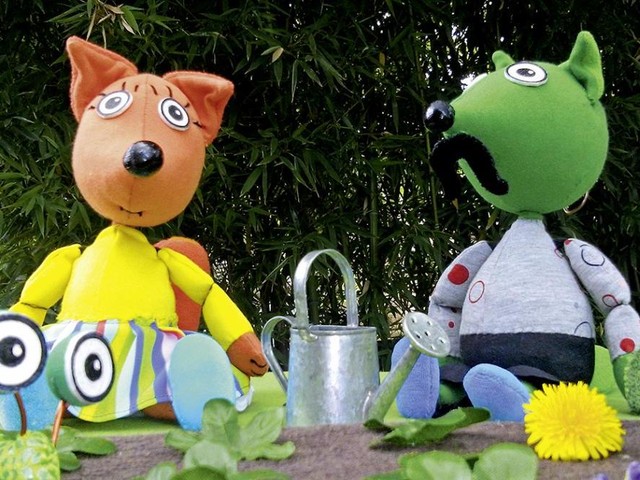 